Licence application form – to kill brown haresThe Wildlife and Countryside Act 1981 (as amended)If you need assistance filling in this form please contact the NatureScot Licensing Team:Email: licensing@nature.scot 		Telephone: 01463 725364Please answer all relevant questions fully and do not defer to other attached documents.Who should use this application formPersons who wish to kill brown hares during the close season in order to prevent serious damage to crops, vegetables, fruit or growing timber.  The close season for brown hare is 1st February to 30th September.All new applications are sent to NatureScot Wildlife Management Officers for advice, and may require a site visit.  If so a NatureScot Wildlife Management Officer will contact you to arrange this.Amendments If you wish to amend a current licence please email NatureScot Licensing Team with the licence reference number, the details you wish to change and the reasons for this change.RenewalsIf you wish to renew a licence that has expired within the last two years, you must have submitted a licence return for your expired licence before we can process your renewal.  To request a renewal, please email NatureScot Licensing Team, quoting your previous licence number.If your amendment/renewal request involves significant changes to your licence (e.g. increased bag limit), we may seek advice from NatureScot Wildlife Management Officers.Section A: Licence holder detailsPlease provide the name and address of the licence holder, this person will be legally responsible for ensuring that all licence conditions are met and for submitting a return to NatureScot Licensing Team at the end of the licence period.Section B: Licence detailsSection C: Activities to be licensedProvide details below of where damage is occurring, crops being damaged and numbers of brown hares causing damage.  Your application must be accompanied by a map or diagram showing fields or areas where damage is occurring.Section D: Licence purposeSection E: Required documents checklistSection D: DeclarationI understand that it is an offence under Section 17 of The Wildlife and Countryside Act 1981 (as amended) to knowingly or recklessly provide false information in order to obtain a licence, and I declare that the particulars given in this application and any accompanying documents are true and accurate to the best of my knowledge and belief, and I apply for a licence in accordance with these particulars.I understand that failure to comply with any conditions included on any licence granted in respect of this application may constitute an offence.Submitting your application formThis application should be submitted by email by the licence holder as named on this licence application (in which case please print name above and a signature is not required).  If this application is not submitted by the licence holder, the electronic signature of the licence holder must be inserted above, and they must be copied in to the submission email.  Please email the completed application form, together with all supporting information, to: licensing@nature.scot Please do not send zip files as these may be blocked by our security system and not received.Once we have received your application, you will receive an automated email acknowledging this.  Please quote the reference number given in the email if you need to contact us in relation to your application.If you do not have access to email, you can print out and send your application and supporting information to the postal address below.  Please note if you apply by post you will not receive confirmation that your application has been received.Licensing SectionNatureScotGreat Glen HouseLeachkin RoadInvernessIV3 8NWHow we adhere with the Data Protection Act and the Scottish Regulators' Strategic Code of PracticeContact details requiredProvide required information belowTitle First name SurnameEmail addressAddressPostcodeContact telephone number(s)Type of addressHome Work Applicant detailsLand owner Land manager Land Agent / Factor   Tenant Licence details requiredProvide required information belowSite name (where impact is occurring)(this is how your application will be referred to in all future correspondence)Address (please include the full postal address of the farm/location if different from Section A)Farm CPH number if relevantSix figure grid reference (e.g. NX100200)Proposed start dateProposed end dateDate you require your licence(i.e. date when you need confirmation that a licence will be issued to allow preparation for the works) Is the works area covered by a nature conservation designation & if so, what is it called? (e.g. give name of affected Site of Special Scientific Interest, Special Protection Area, Special Area of Conservation etc.) – see our website for site locations and information)Crop/plantation typeField/area identifier (if known)Approx area in hectaresApprox number of brown hare causing damageNumber to be taken/killedDescribe the damage caused and/or potential damage by brown hares and describe the evidence that this damage is or will be caused by hares (include area/volume of crops damaged or lost, approximate number of hares present, where and when the damage occurred or is likely to occur).Describe how the number of brown hares to be shot has been determined.Provide details of what measures you have taken to prevent serious damage by brown hares (include details of all scaring or preventative methods used and their effectiveness, and numbers of any hares shot during the open season).Confirm by ticking the box below that all the information we require to assess your licence has been submitted with your application. A location map of the property showing the area (i.e. field, area of woodland) where serious damage is occurring. The scale of the map must be at least 1:50,000. Evidence of damage occurring if applicable (e.g. photos).Date: Print name:      Electronic signature: 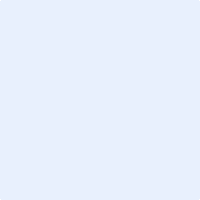 